Lutheran Women’s Missionary League–New England District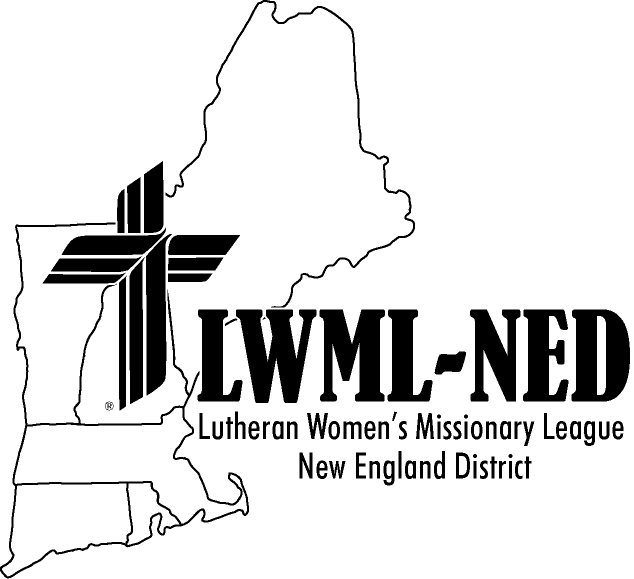 Short-Term Missionary Project Scholarship Application 	Please return completed application to: 
	Cindy Zattich, LWML-NED Vice President of Gospel Outreach, 
	5 Wilson Circle, Maynard, MA 01754
or via email to GospelOutreach@lwml-ned.org.Name of Applicant:_________________________________________________________________Home Address:____________________________________________________________________			                         street			         city		         state		zip codeHome Phone Number (with area code):____________________________________Home Email Address:__________________________________________________:_____________________________________________________________________
Church Address:___________________________________________________________________			                         street			         city		         state		zip codePastor:___________________________________________________________________________Dates of  Project:_____________________________________________________________Describe the purpose of the mission project:________________________________________________________________________________________________________________________________________________________________Describe your motivation for participating in this mission project:________________________________________________________________________________________________________________________________________________________________________________________________________________________________________________Pastor’s Recommendation:________________________________________________________________________________________________________________________________________________________________________________________________________________________________________________								_____________________________________										     Pastor’s SignatureUpon my return from the mission project, I agree to share my experiences with the District organizations and/or churches and other groups when reasonably requested.						______________________________		__________							      Applicant’s Signature		      	         DateLutheran Women’s Missionary League-New England DistrictFinancial Data FormIndividualAnticipated Total Cost of the Trip:			__________________________ResourcesSubsidy from Sponsoring Organization:		__________________________Other Scholarships/Grants:			__________________________Anticipated Fundraising:				__________________________	Total Resources				__________________________GroupsAnticipated Total Cost of Trip:			__________________________Number of Participants:				__________________________ResourcesSubsidy from Sponsoring Organization:		__________________________Other Scholarships/Grants/Donations:		__________________________Anticipated Fundraising:				__________________________	Total Resources				__________________________Signature of Applicant						Date